Guided Reading:

Try and read something every day. This could be a book, comic, or listening to an adult reading to you. Audible is also providing free audiobooks, and StorylineOnline has a lot of stories to listen to like we have done in the classroom.



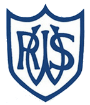 Western Road Community Primary School Weekly English PlanWestern Road Community Primary School Weekly English PlanWestern Road Community Primary School Weekly English PlanWestern Road Community Primary School Weekly English PlanWestern Road Community Primary School Weekly English PlanWestern Road Community Primary School Weekly English PlanWestern Road Community Primary School Weekly English PlanClass: Larch (Year 3)Class: Larch (Year 3)Teacher: Miss DooneTeacher: Miss DooneTerm: 6Week Beginning: 08.06.20Week Beginning: 08.06.20Theme: ImitationTheme: ImitationTheme: ImitationTheme: ImitationTheme: ImitationBook / Text: Kassim And The Greedy DragonBook / Text: Kassim And The Greedy DragonBook / Text: Kassim And The Greedy DragonBook / Text: Kassim And The Greedy DragonBook / Text: Kassim And The Greedy DragonWarm UpWarm UpTeaching and LearningTeaching and LearningActivityActivityActivityNext StepsNext StepsMondaySPAG warm up:Can you remember what a simile is? Think of an example simile…SPAG warm up:Can you remember what a simile is? Think of an example simile…Good morning Year 3 and welcome to Week 2 of Term 6! Your English activity for today is…
We are focussing on our text, Kassim and the Greedy Dragon this week.
Today, we are going to find different word classes in the text.
Have a look at the attached image to remind yourself of the different word classes and examples of each one.Good morning Year 3 and welcome to Week 2 of Term 6! Your English activity for today is…
We are focussing on our text, Kassim and the Greedy Dragon this week.
Today, we are going to find different word classes in the text.
Have a look at the attached image to remind yourself of the different word classes and examples of each one.Your activity today is to look at the first paragraph of the text. 
You need to colour code each word in the paragraph by its word class. Miss Doone has attached a table on the activity which says what colour each word class needs to be. 
You can complete this activity straight onto SeeSaw by clicking Add Response, or you can print/handwrite your work and upload a photo.Your activity today is to look at the first paragraph of the text. 
You need to colour code each word in the paragraph by its word class. Miss Doone has attached a table on the activity which says what colour each word class needs to be. 
You can complete this activity straight onto SeeSaw by clicking Add Response, or you can print/handwrite your work and upload a photo.Your activity today is to look at the first paragraph of the text. 
You need to colour code each word in the paragraph by its word class. Miss Doone has attached a table on the activity which says what colour each word class needs to be. 
You can complete this activity straight onto SeeSaw by clicking Add Response, or you can print/handwrite your work and upload a photo.What word class is the word ‘cat’ in?What word class is the word ‘cat’ in?TuesdaySPAG warm up:
Can you think of an antonym (word that means the opposite) of: nice?SPAG warm up:
Can you think of an antonym (word that means the opposite) of: nice?Good morning Year 3! Your English activity for today is…
For the rest of this week, we will be planning and writing our own version of Kassim and The Greedy Dragon (just like we recently did with Augustus…)
What are the main events in Kassim…? Which bits could you change?Good morning Year 3! Your English activity for today is…
For the rest of this week, we will be planning and writing our own version of Kassim and The Greedy Dragon (just like we recently did with Augustus…)
What are the main events in Kassim…? Which bits could you change?Today, you need to plan your story using the template attached. This will help you write your story over the rest of the week!You can complete this activity straight onto SeeSaw by clicking Add Response, or you can print/handwrite your work and upload a photo.Today, you need to plan your story using the template attached. This will help you write your story over the rest of the week!You can complete this activity straight onto SeeSaw by clicking Add Response, or you can print/handwrite your work and upload a photo.Today, you need to plan your story using the template attached. This will help you write your story over the rest of the week!You can complete this activity straight onto SeeSaw by clicking Add Response, or you can print/handwrite your work and upload a photo.Get someone at home to check your plan – does it all make sense so far?Get someone at home to check your plan – does it all make sense so far?WednesdaySPAG warm up: what punctuation has Miss Doone used in this sentence?

“Where are my shoes?” asked Dad.SPAG warm up: what punctuation has Miss Doone used in this sentence?

“Where are my shoes?” asked Dad.Good morning Year 3! Your English activity for today is…
You need to use your plan today to start writing your own version of Kassim and the Greedy Dragon.
Good morning Year 3! Your English activity for today is…
You need to use your plan today to start writing your own version of Kassim and the Greedy Dragon.
Use the note template to write HALF of your story today. 
You can complete this activity straight onto SeeSaw by clicking Add Response, or you can print/handwrite your work and upload a photo.Use the note template to write HALF of your story today. 
You can complete this activity straight onto SeeSaw by clicking Add Response, or you can print/handwrite your work and upload a photo.Use the note template to write HALF of your story today. 
You can complete this activity straight onto SeeSaw by clicking Add Response, or you can print/handwrite your work and upload a photo.Get someone at home to check your story so far – does it all make sense so far?Get someone at home to check your story so far – does it all make sense so far?ThursdaySPAG warm up:

Which of these spellings is correct?

iyland
islandSPAG warm up:

Which of these spellings is correct?

iyland
islandGood morning Year 3! Your English activity for today is… You need to use your plan today to finish writing your own version of Kassim and the Greedy Dragon.
Good morning Year 3! Your English activity for today is… You need to use your plan today to finish writing your own version of Kassim and the Greedy Dragon.
Use the note template to write THE REST of your story today. 
You can complete this activity straight onto SeeSaw by clicking Add Response, or you can print/handwrite your work and upload a photo.Use the note template to write THE REST of your story today. 
You can complete this activity straight onto SeeSaw by clicking Add Response, or you can print/handwrite your work and upload a photo.Use the note template to write THE REST of your story today. 
You can complete this activity straight onto SeeSaw by clicking Add Response, or you can print/handwrite your work and upload a photo.Get someone at home to check your story so far – does it all make sense so far?Get someone at home to check your story so far – does it all make sense so far?FridaySPAG warm up:

Which word in this sentence is the determiner?

I got some ice cream yesterday.SPAG warm up:

Which word in this sentence is the determiner?

I got some ice cream yesterday.Good morning Year 3! Your English activity for today is…
You should have finished your story by now. Just like your speeches from last term, Miss Doone would like you to read your story aloud today!Good morning Year 3! Your English activity for today is…
You should have finished your story by now. Just like your speeches from last term, Miss Doone would like you to read your story aloud today!Use the microphone and the note template attached  to record yourself reading your story aloud. Or, you can record a video and upload this instead!Use the microphone and the note template attached  to record yourself reading your story aloud. Or, you can record a video and upload this instead!Use the microphone and the note template attached  to record yourself reading your story aloud. Or, you can record a video and upload this instead!Keep reading aloud today – why not read a different story to a sibling or other family member?Keep reading aloud today – why not read a different story to a sibling or other family member?